NOTE: This fillable form was created in WORD – If this form does not work, Print OPTION 2 form, fill in, scan or photograph the form and email as indicated and attach the images to the email. IMAGES MUST BE SENT AS A JPG FILEARTFUL WOMEN APPLICATION 2023	   Continuing Artist 			New Artist LAST NAME 		FIRST NAME  Phone Number Address City, Zip Code Email Artwork Title  Medium  Size Price (All art must be for sale)  I accept the terms of the show: All entries must be original and for sale. Hanging art must be framed with wire for hanging as it will be used to lock your piece onto the wall. Care and caution will be exercised in handling of works; however, all entries will be made at the sole risk of the entrant. Entrants may not hold the Wisconsin Women’s Network (sponsor), volunteers or the University Hospital (location) liable for any loss, theft or damage occurring while at the Skylight Gallery (C2-5) or in transit to and from the gallery. Entrants are encouraged to obtain their own insurance. There is a 25% commission on all works sold.SIGNATURE Digital Image Title   INSERT IMAGE HERE  - See text for specifications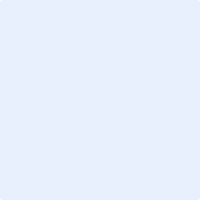  Second ImageArtwork Title  Medium  Size Price (All art must be for sale) 2022 AWARD WINNERS ONLY – Third ImageArtwork Title   Medium   Size  Price (All art must be for sale) CONTINUING ARTISTS: Email form to: artkhlwwn@gmail.com ; bring $35 check on 11/4 intake or mail to Kathryn Lederhause, 3106 Gregory Street, Madison, WI 53711.NEW ARTIST APPLICANTS: Email form to aeons@tds.net; bring $30 check on 11/4 intake or mail to Linda Markwardt, 940 County Road U, Verona, WI 53593